 Первенство Вологодской области Боулдеринг
Категории:
 девочки/мальчики 2018-2019
 девочки/мальчики 2016-2017
 девочки/мальчики 2015-2016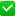 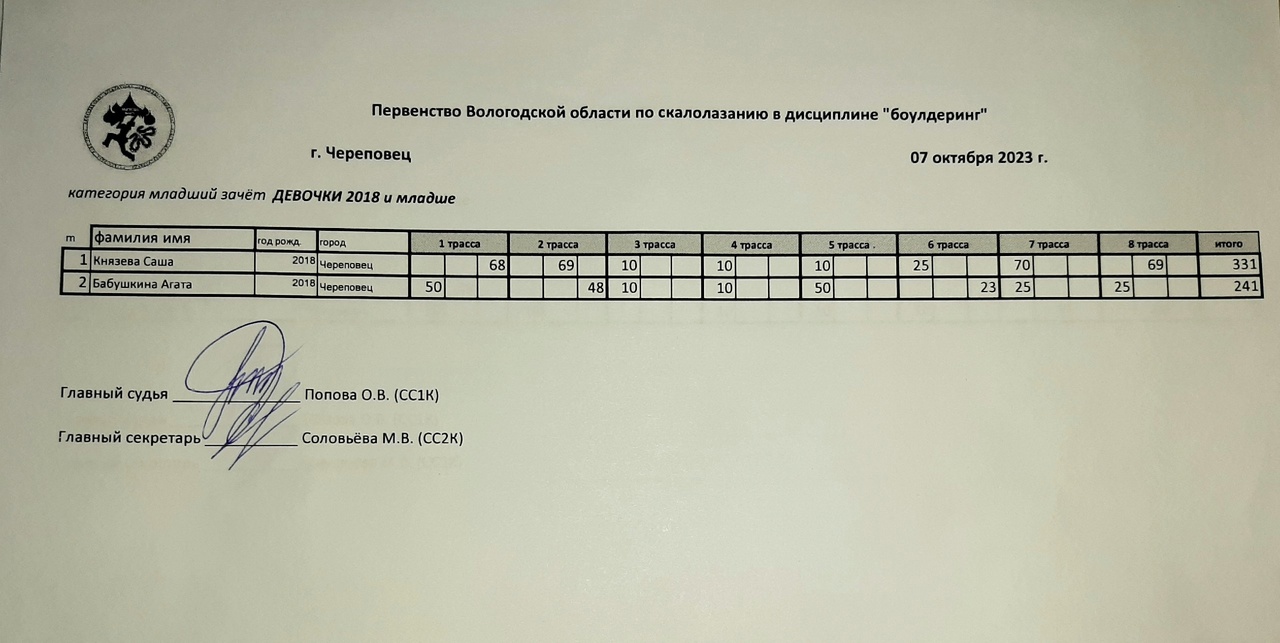 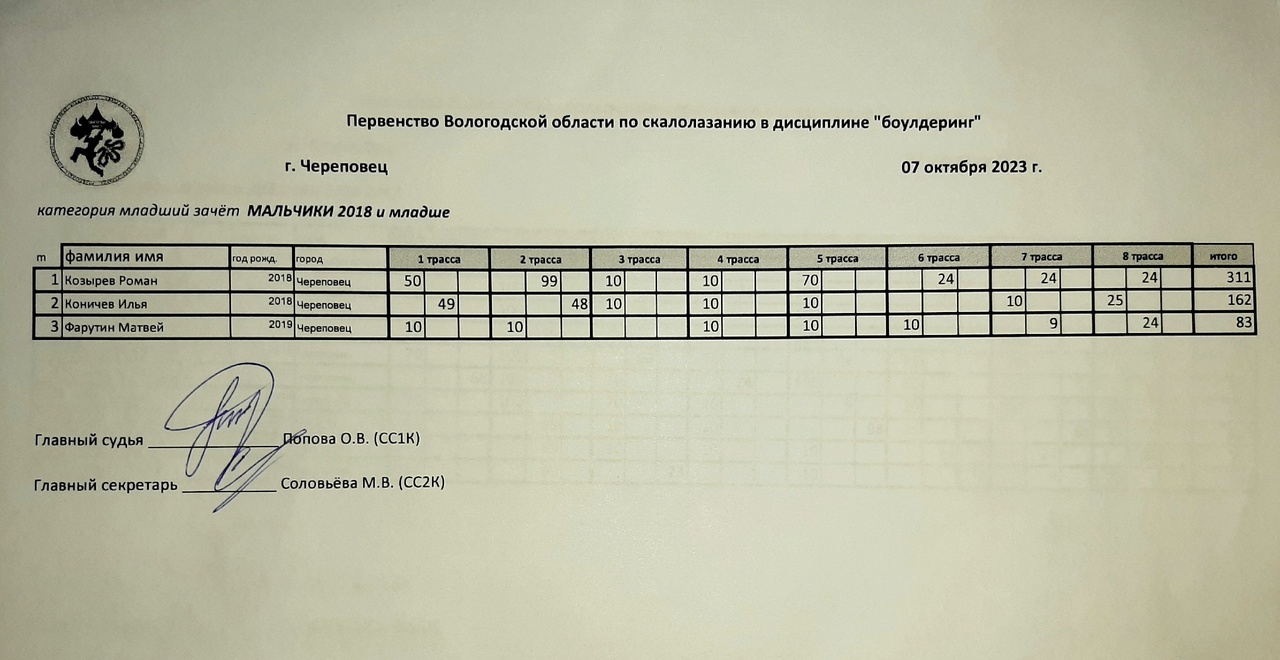 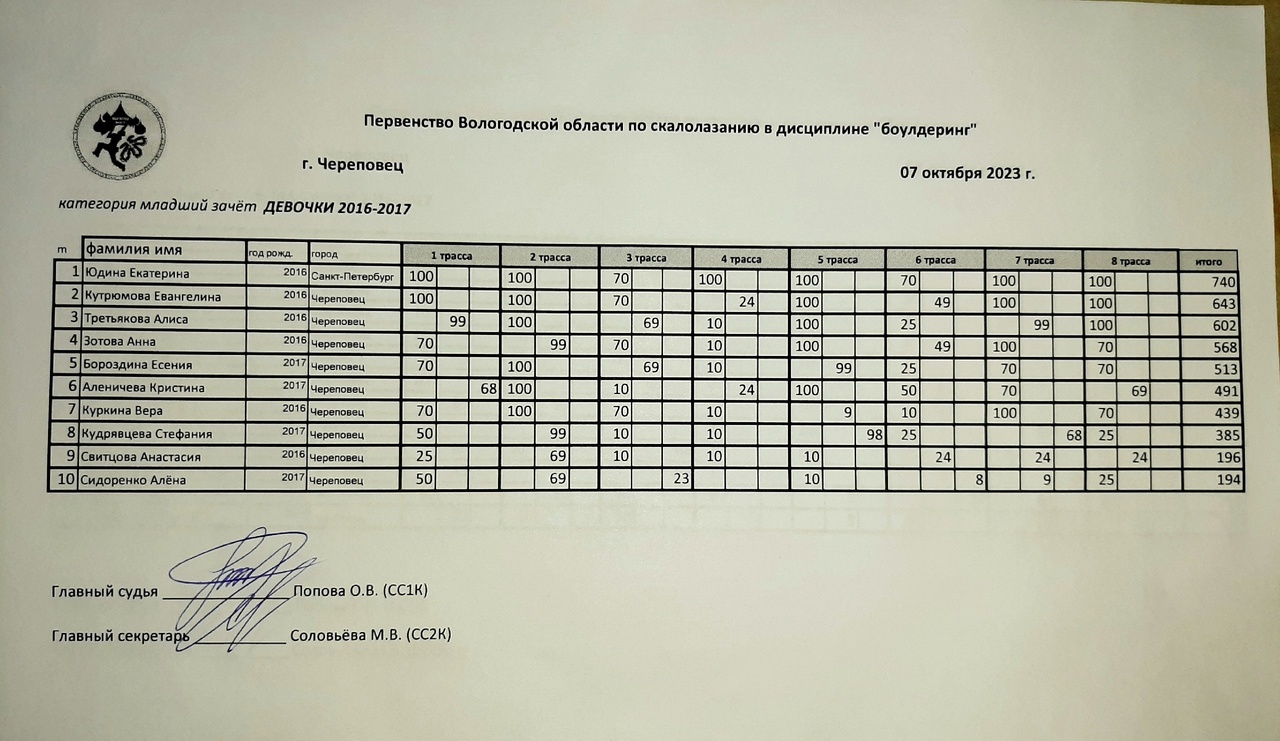 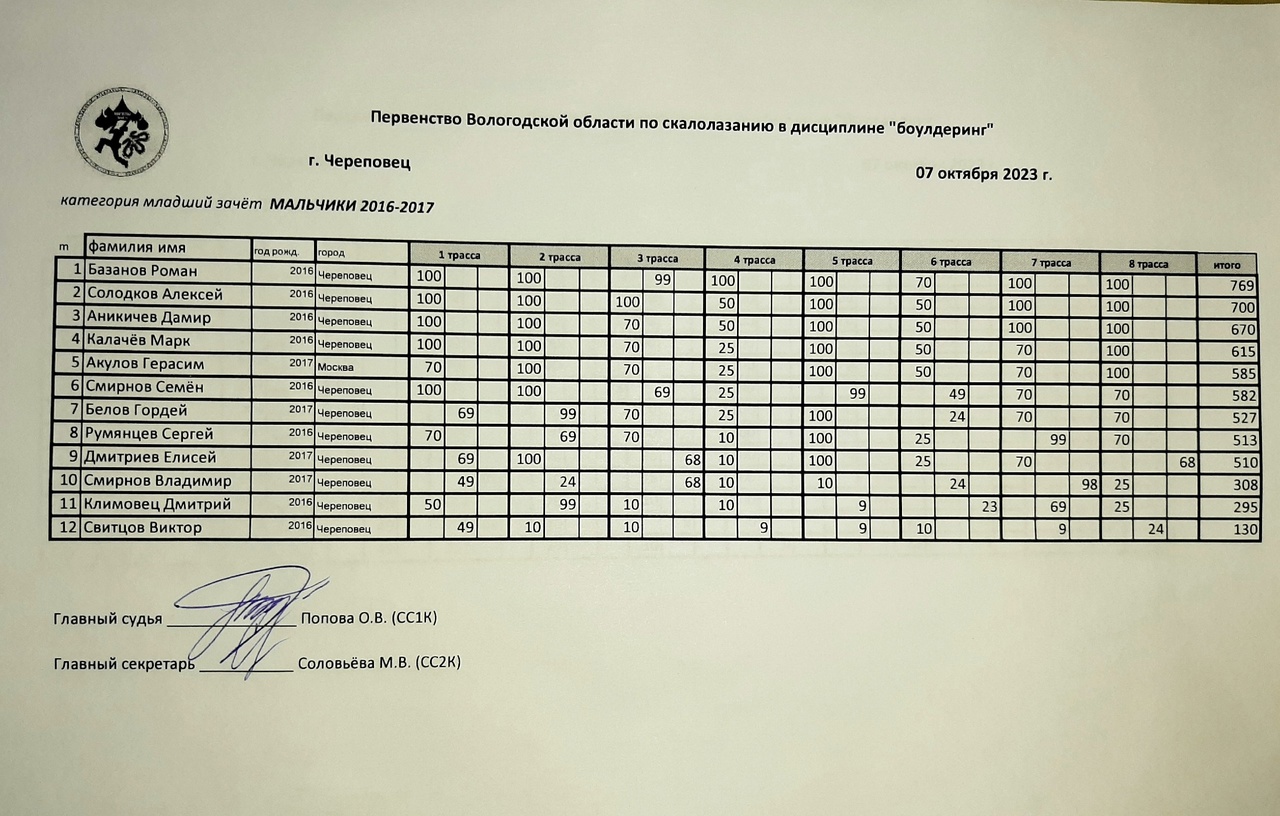 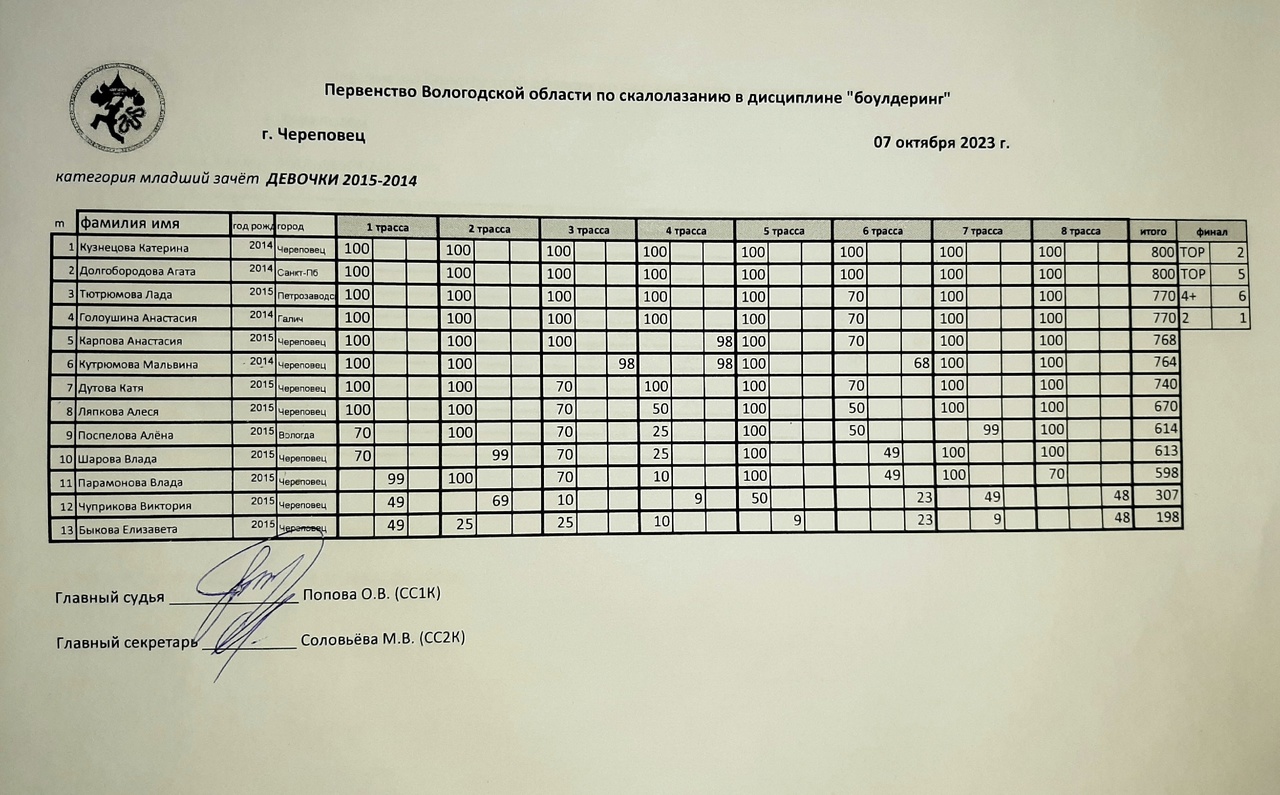 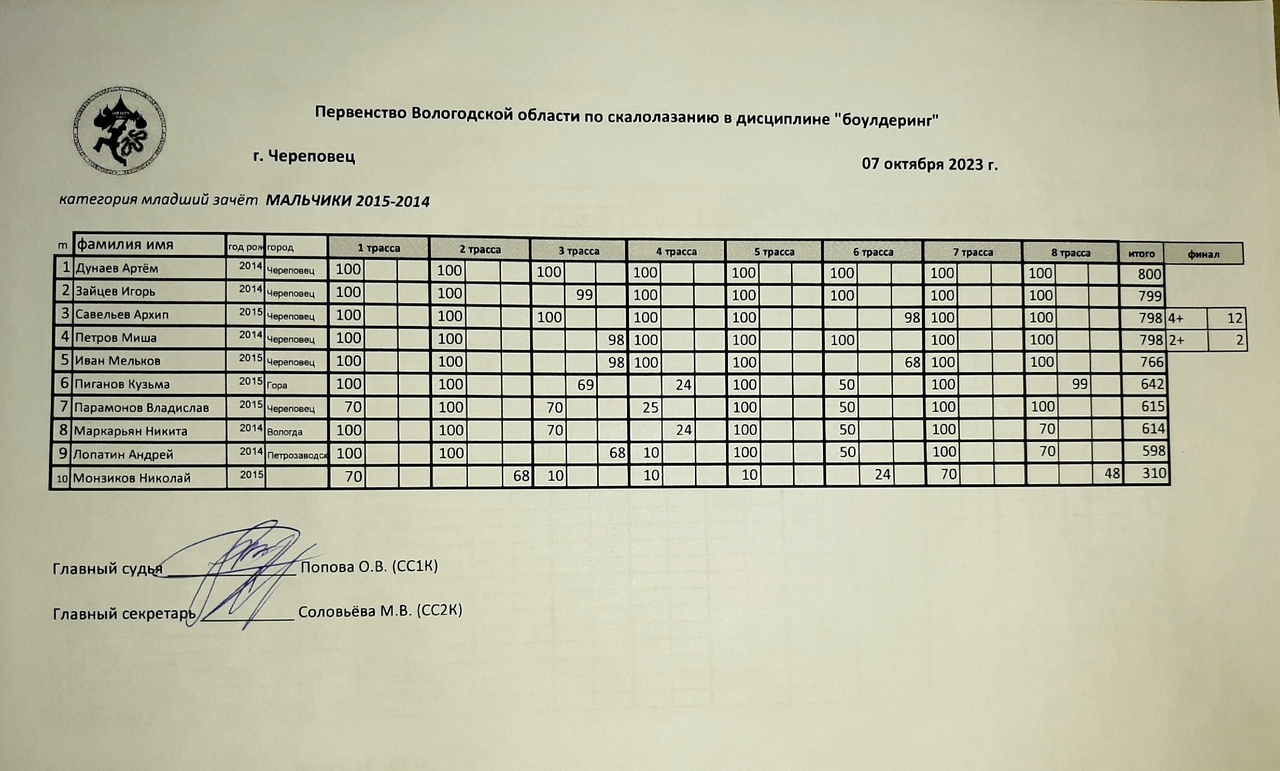  Кубок Вологодской области
Квалификация - девочки подростки 2010-2013 г.р.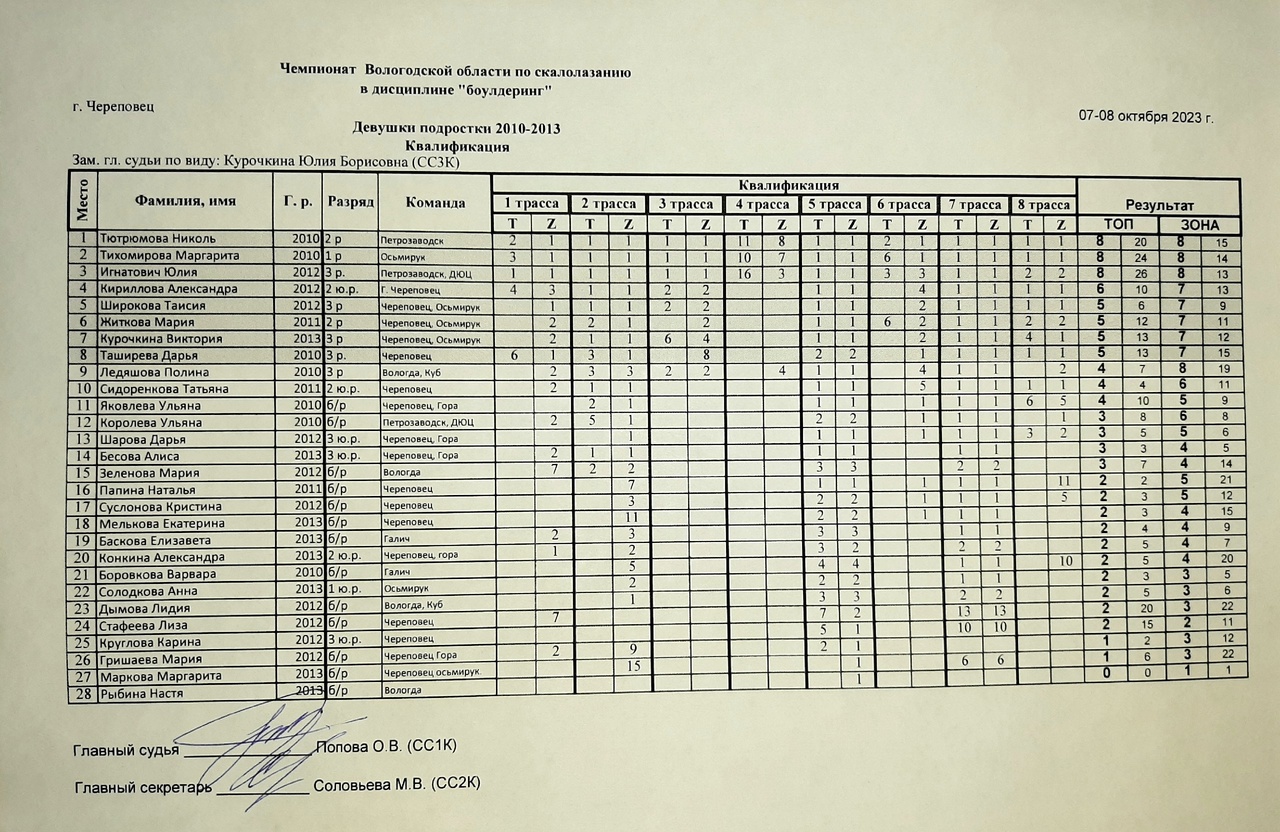 Квалификация - мальчики подростки 2010-2013 г.р.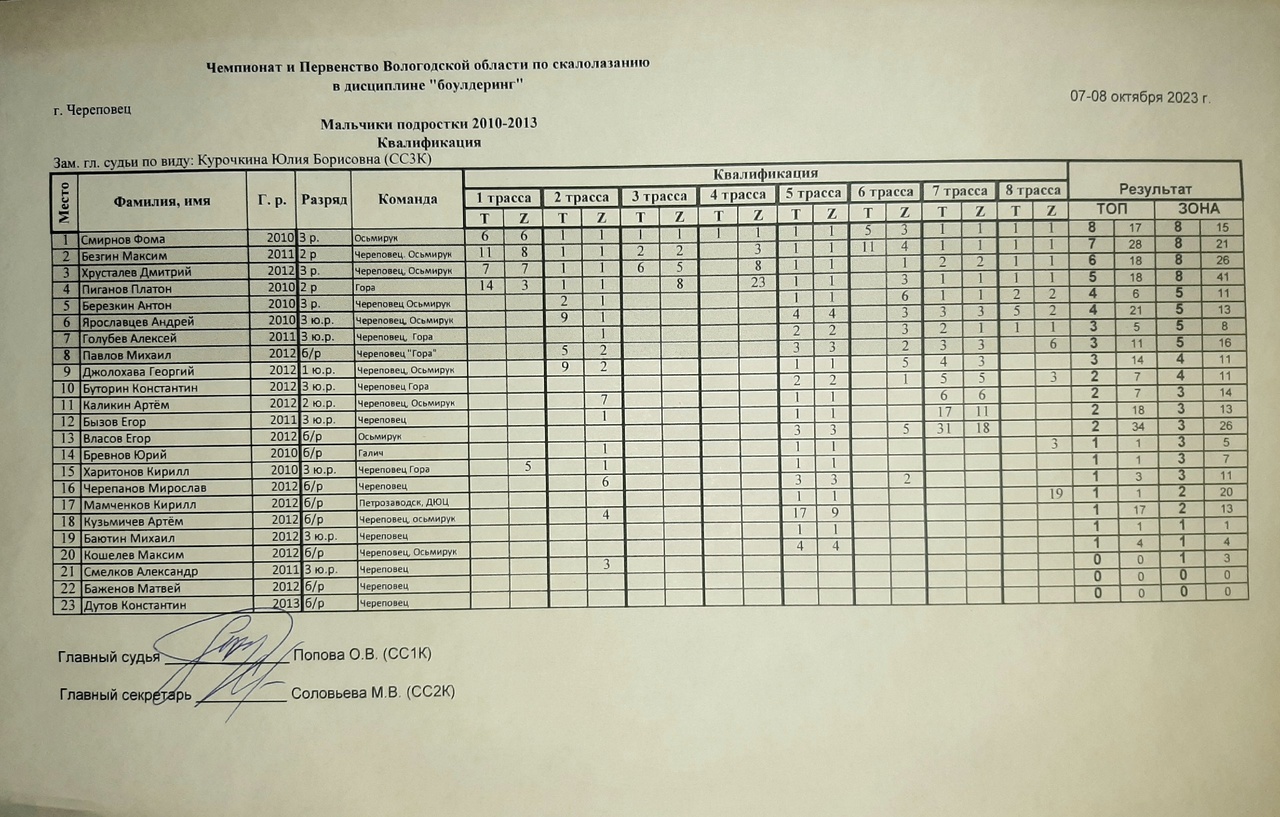 Квалификация
 младшие юноши/девушки 2008-2009
 старшие юноши/девушки 2006-2007
 юниоры 2004-2005
 женщины/мужчины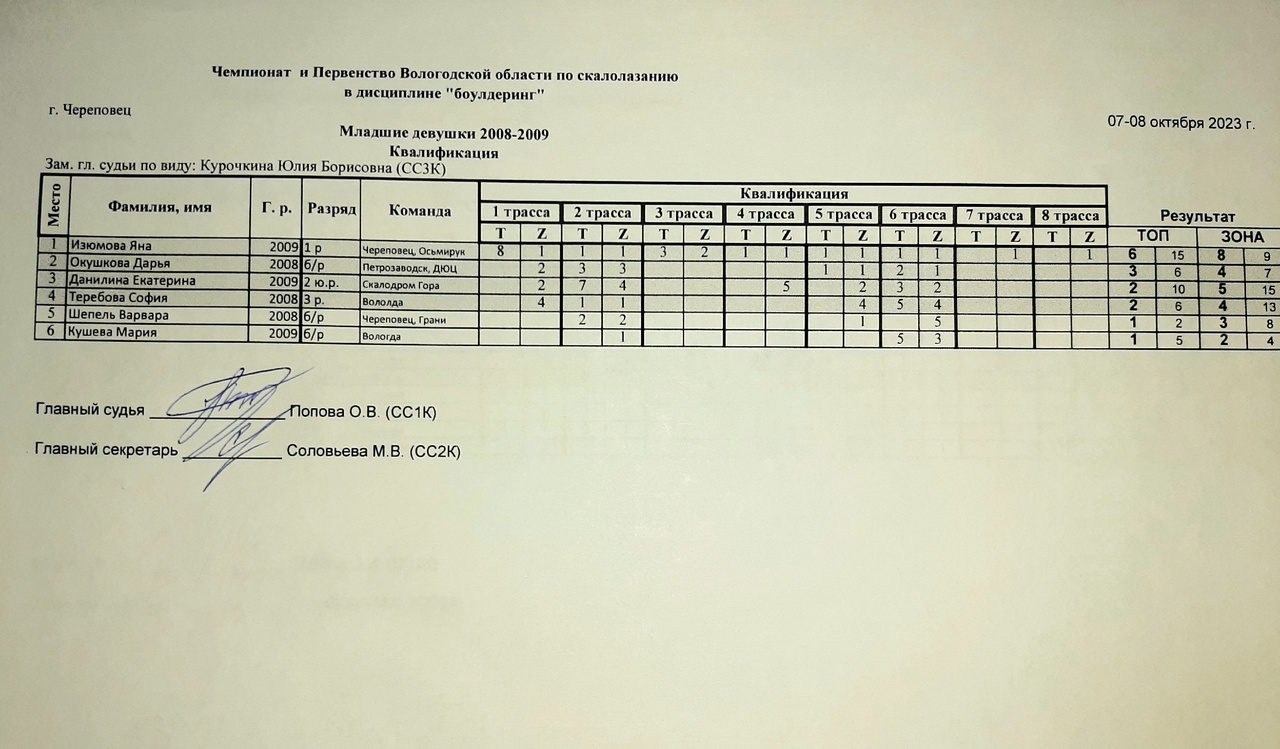 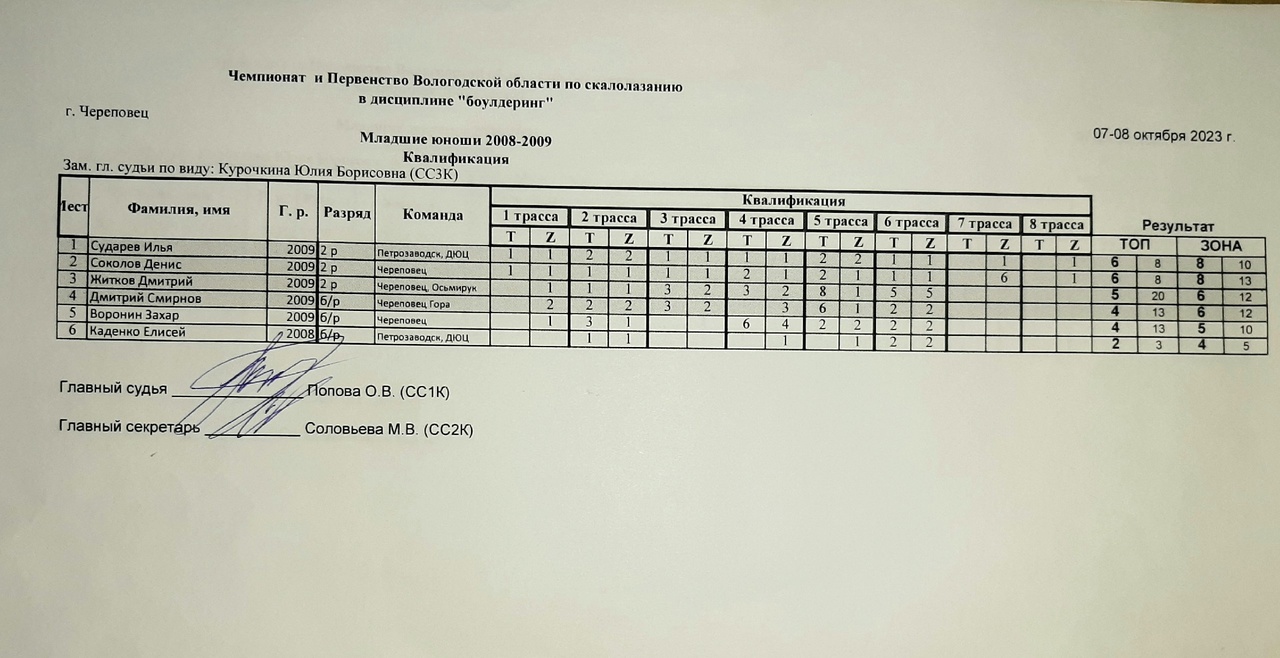 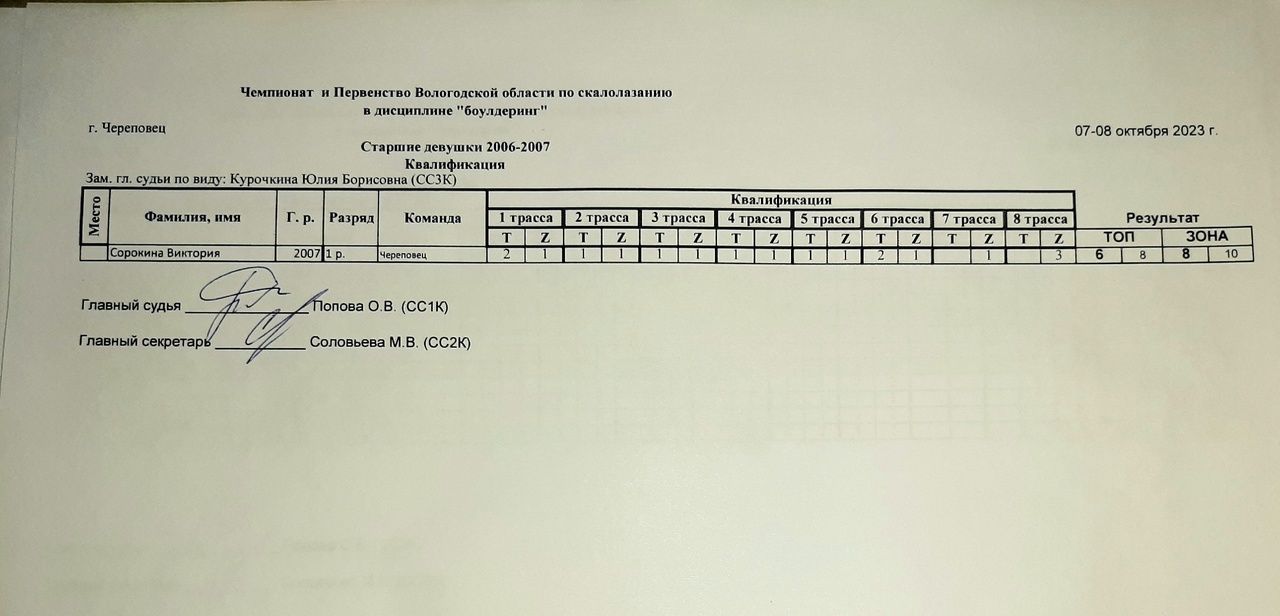 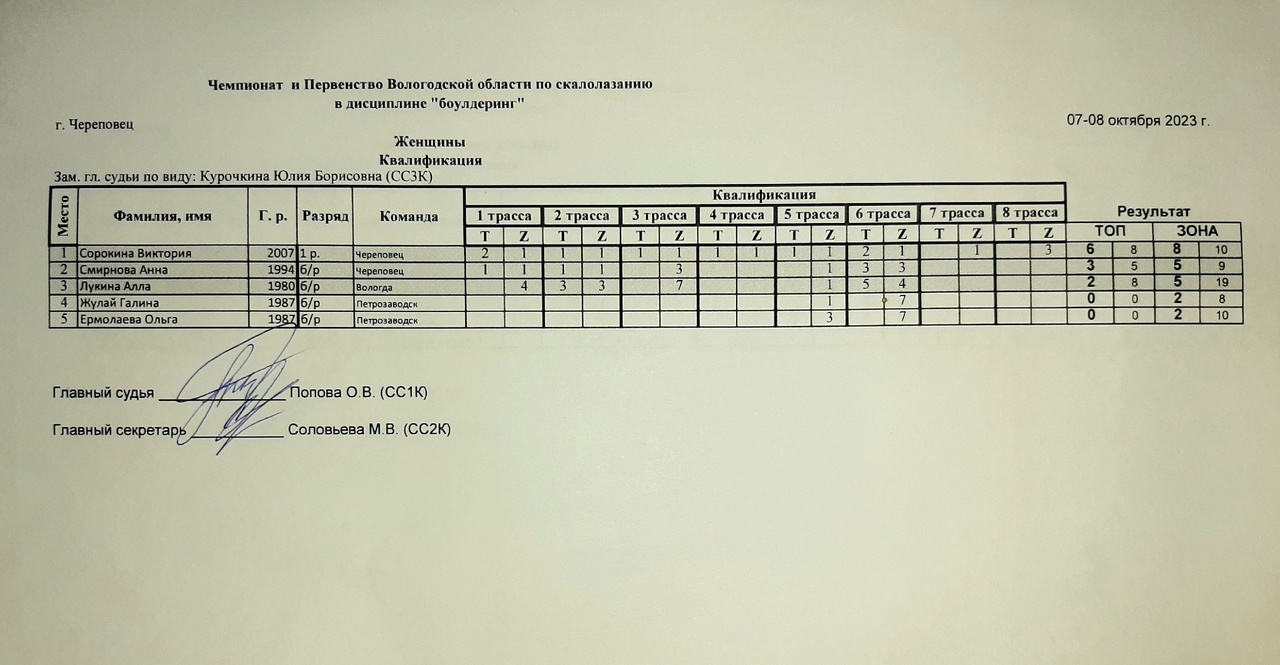 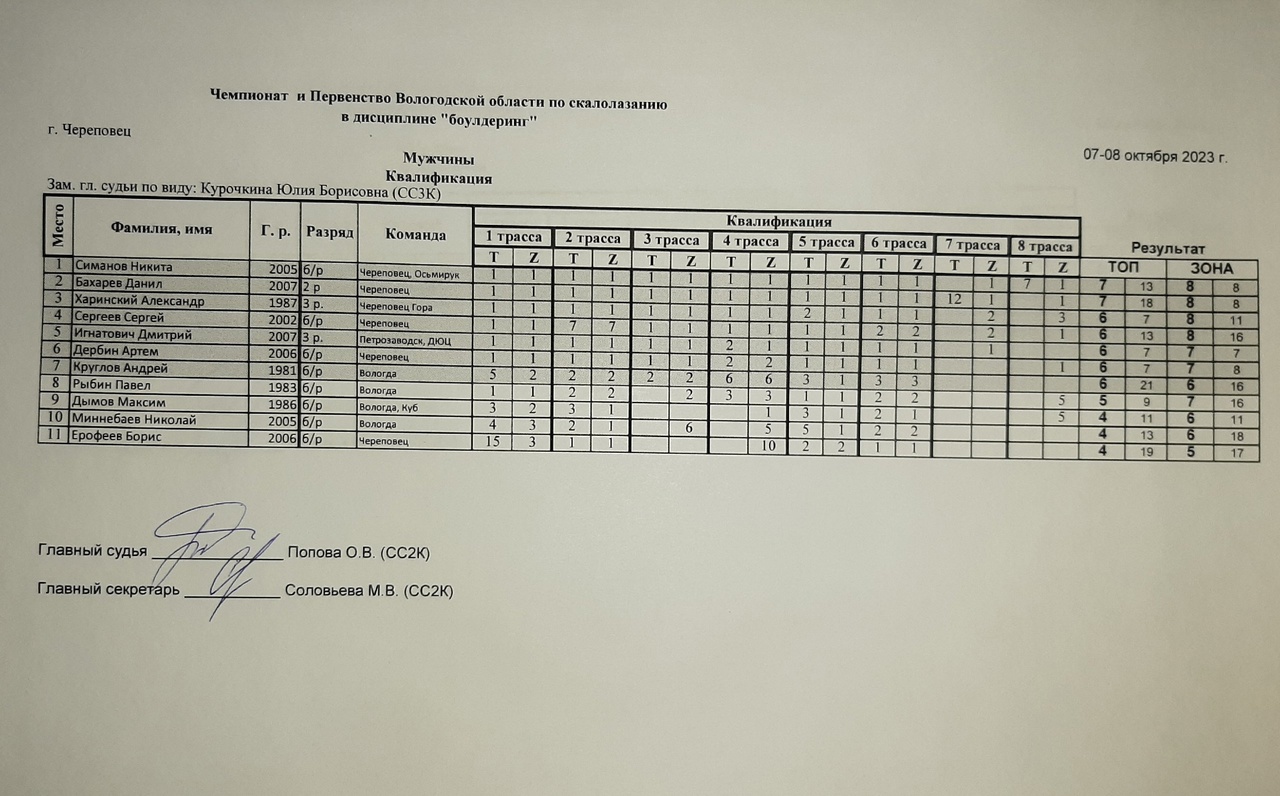 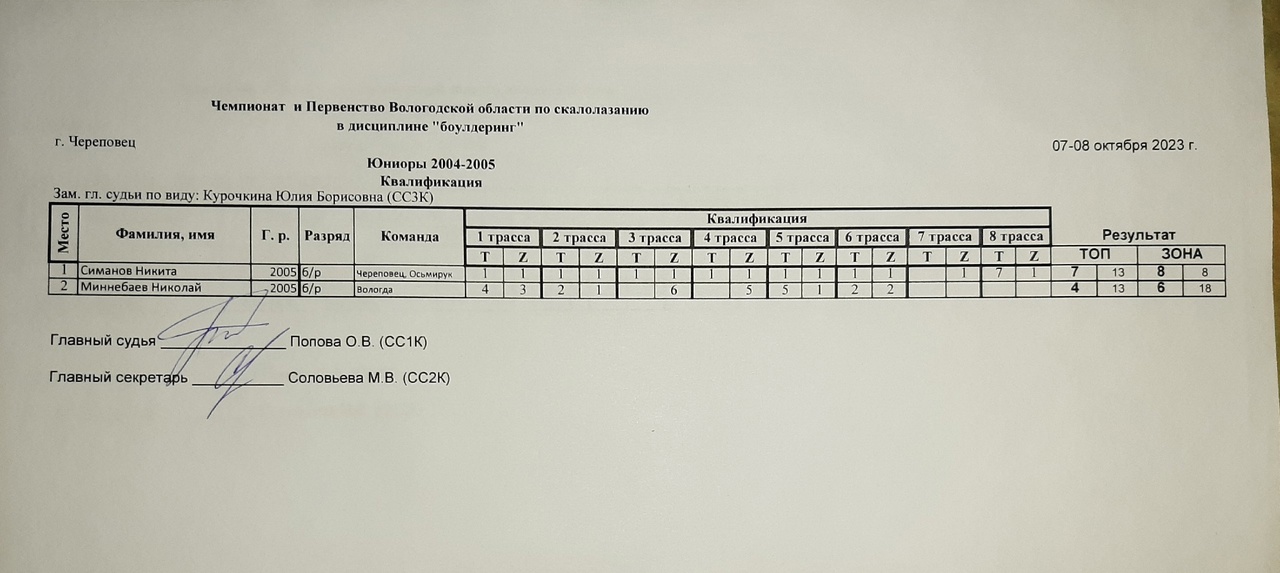 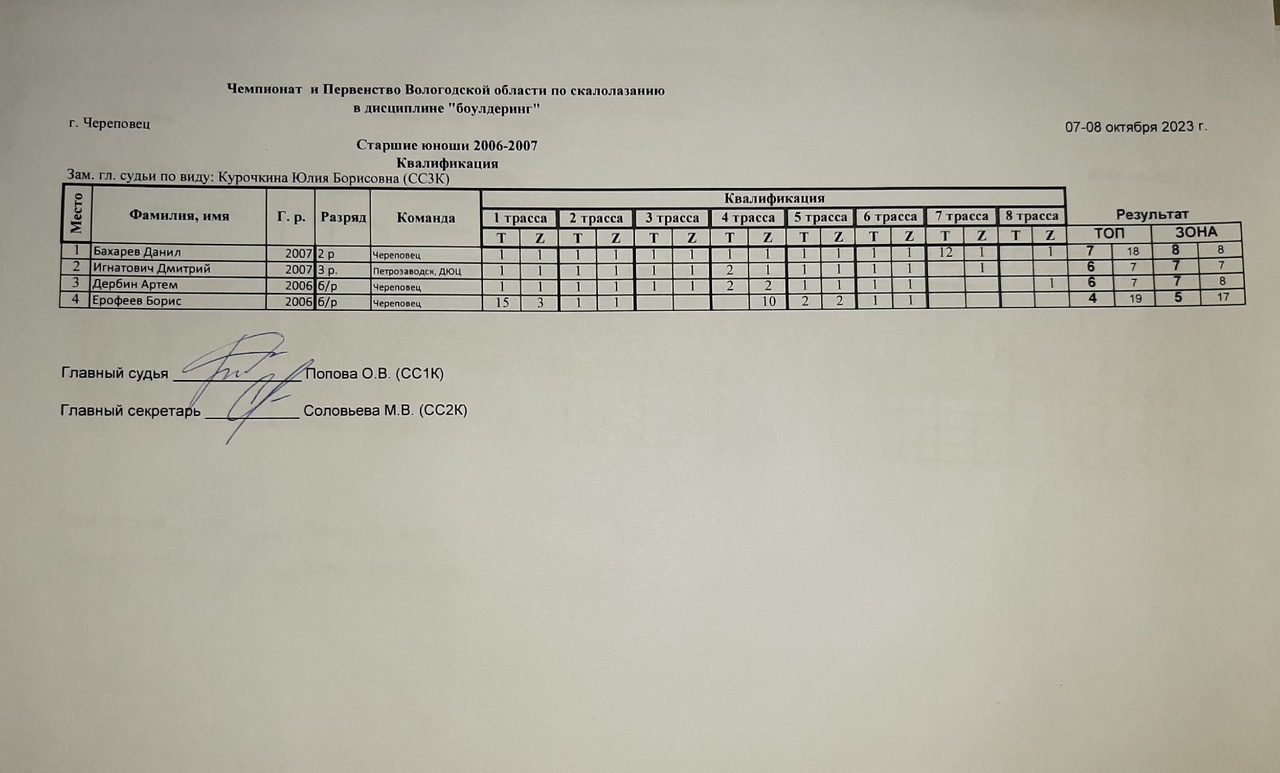 Итоговые протоколы Кубка Вологодской области по скалолазанию.
г. Череповец, 7-8 октября 2023 г.
Боулдеринг
 подростки девочки 2010-2013
 подростки мальчики 2010-2013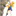 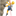 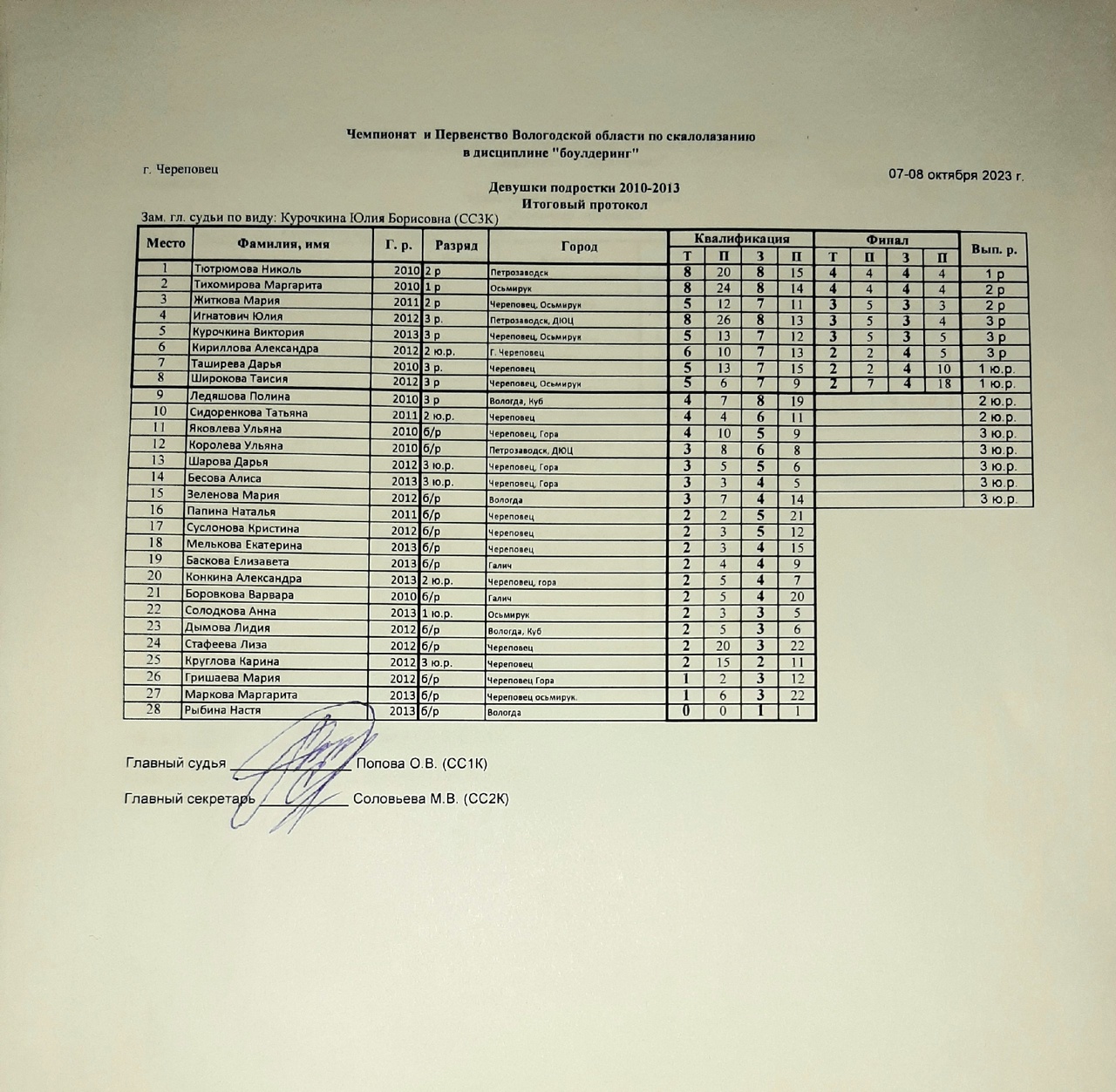 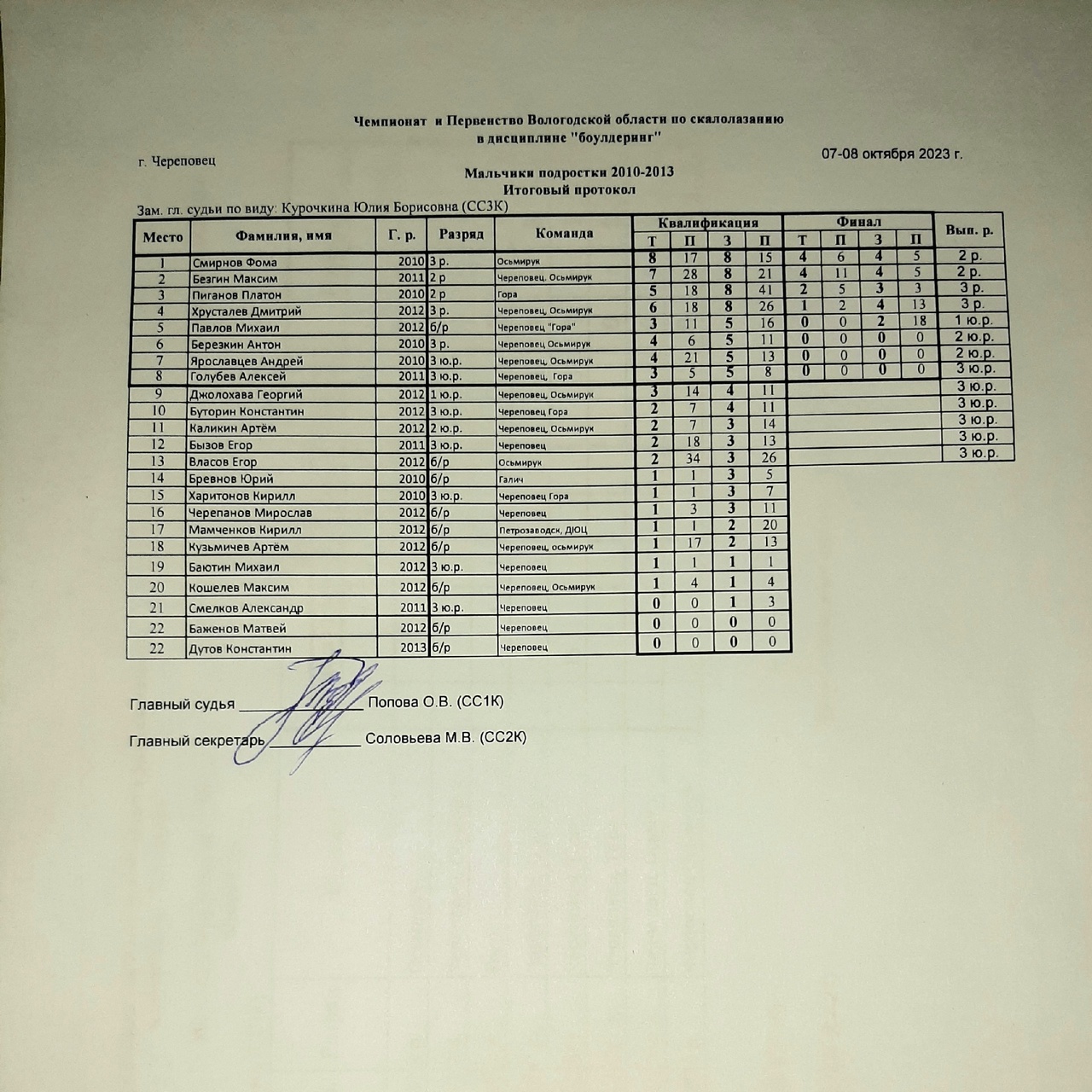 Итоговые протоколы Кубка Вологодской области по скалолазанию.
г. Череповец, 7-8 октября 2023 г.
Боулдеринг
 младшие юноши/девушки 2008-2009
 старшие юноши/девушки 2006-2007
 юниоры 2004-2005
 женщины/мужчины
 женщины/мужчины любительский зачет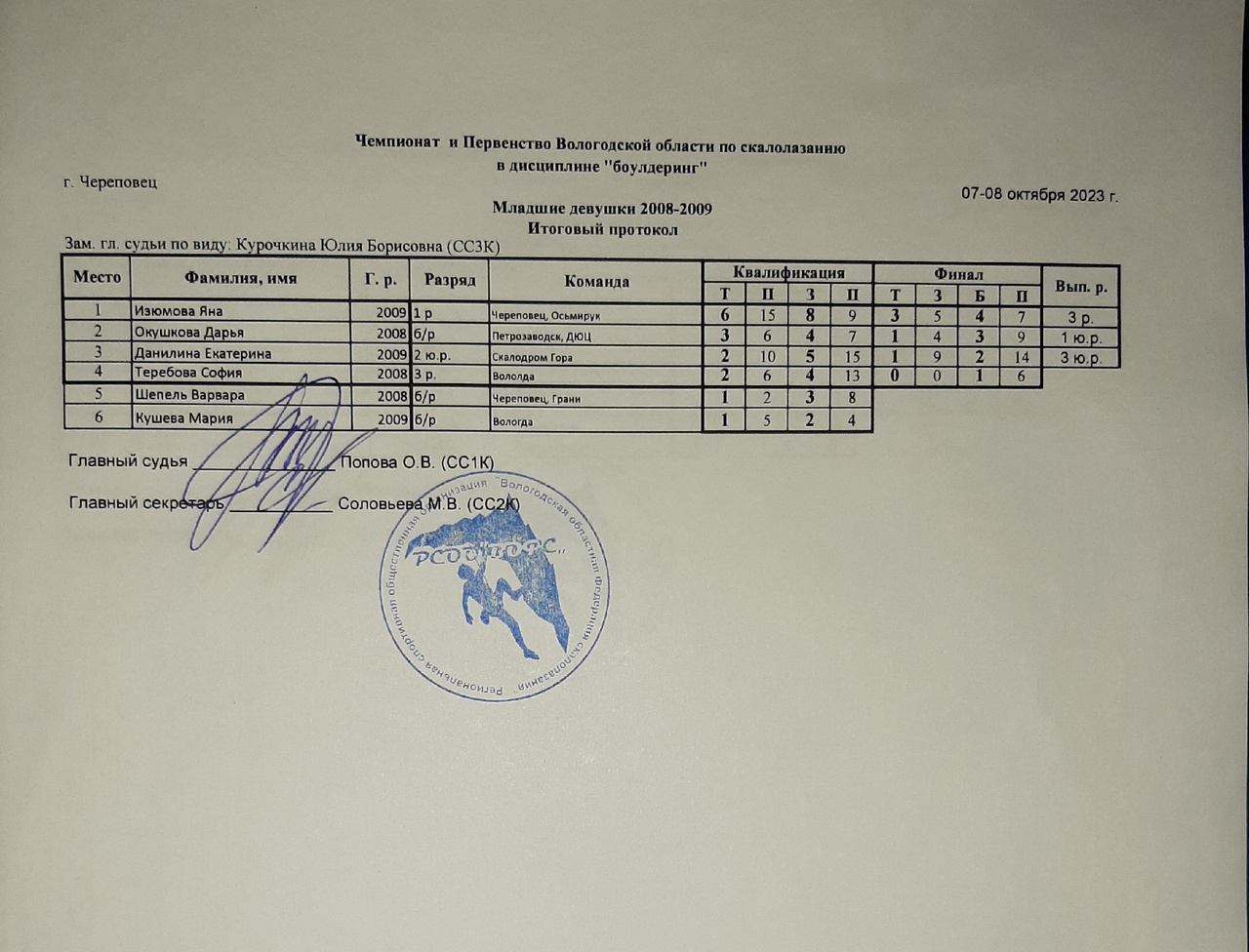 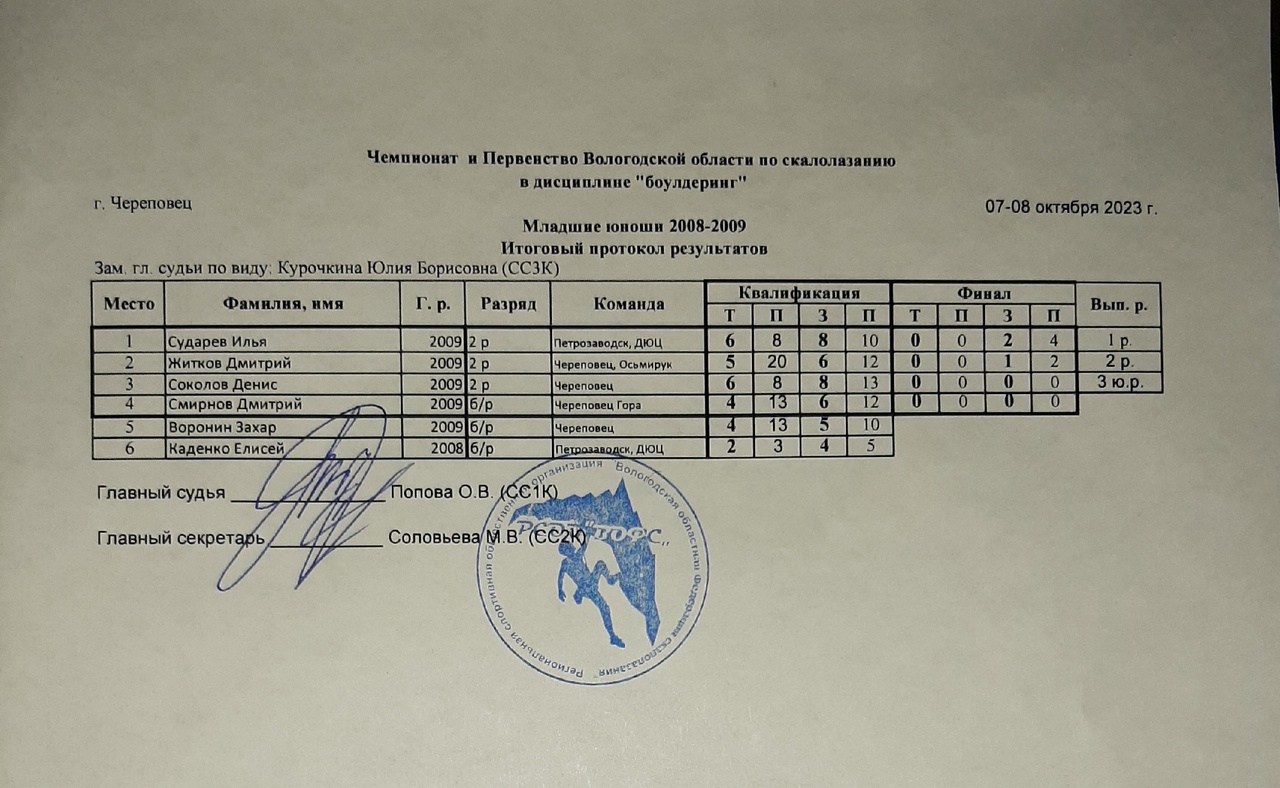 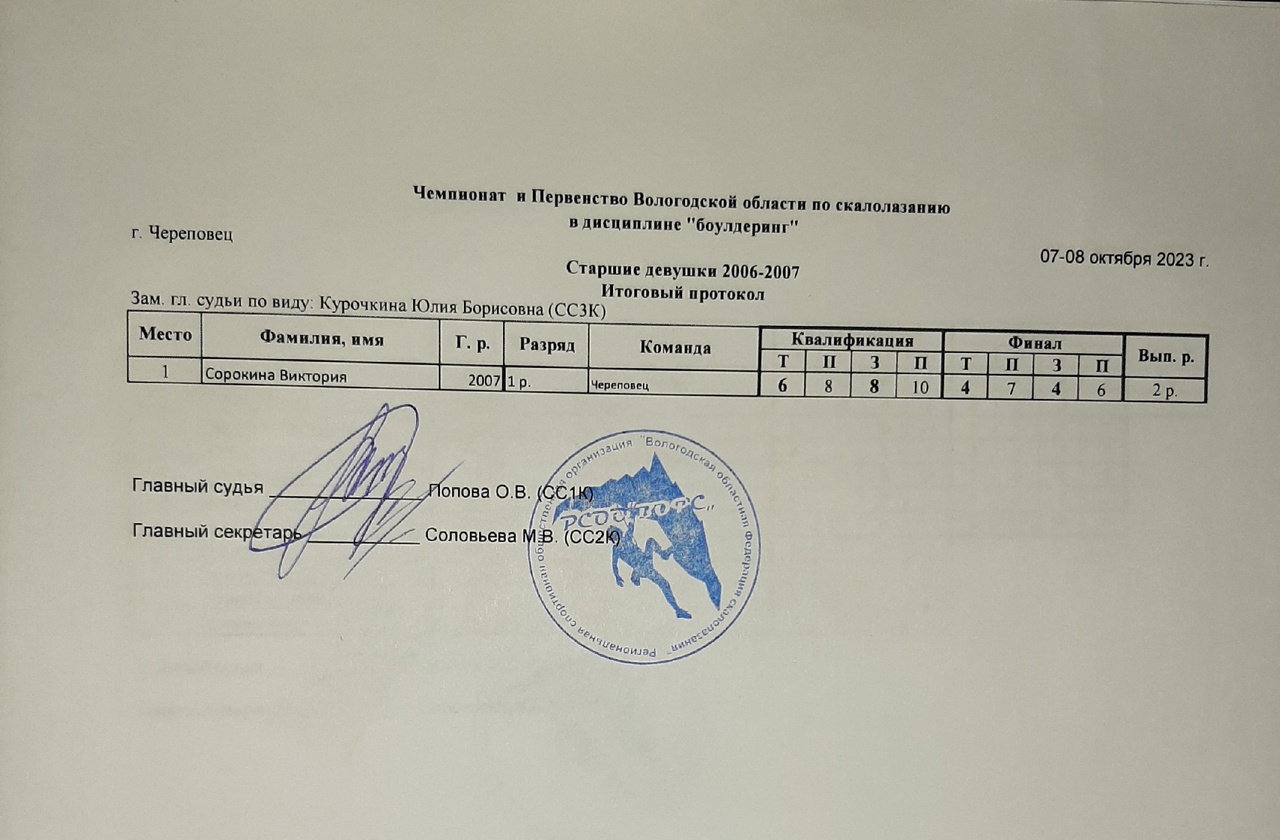 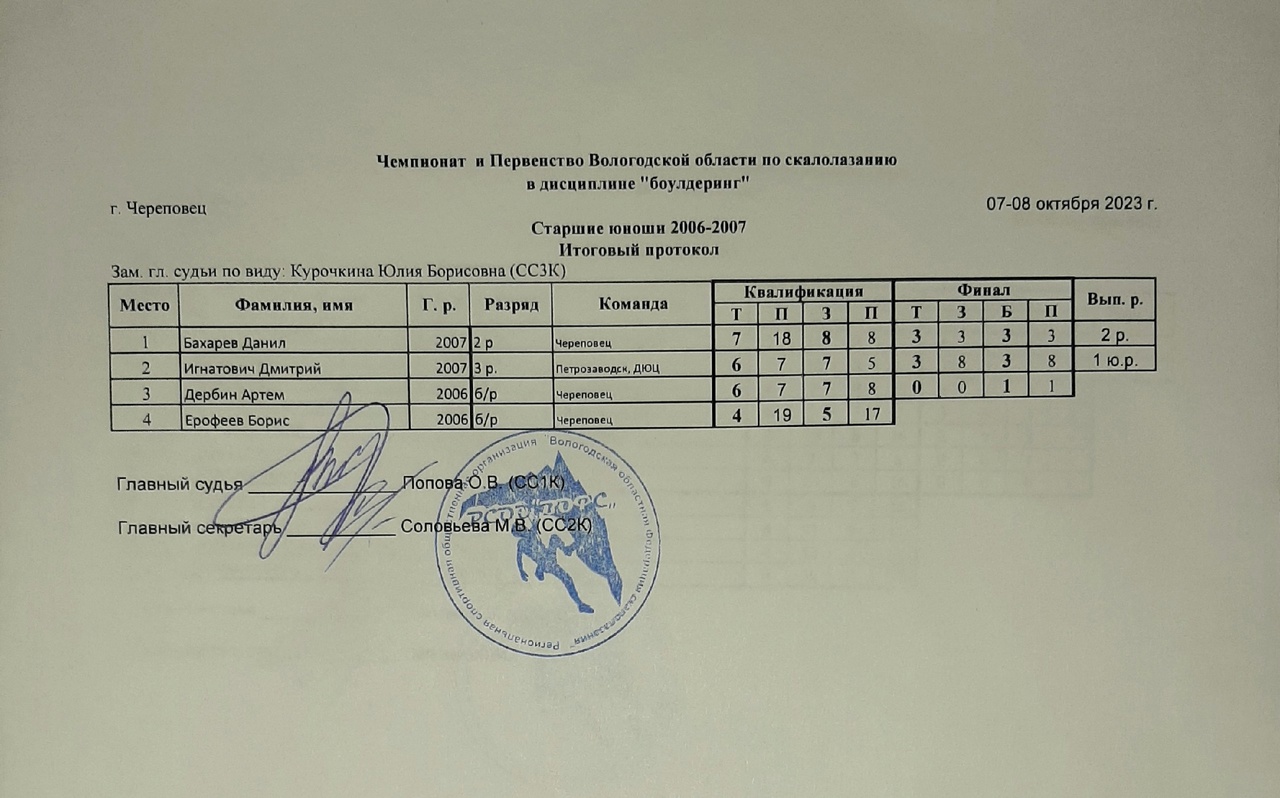 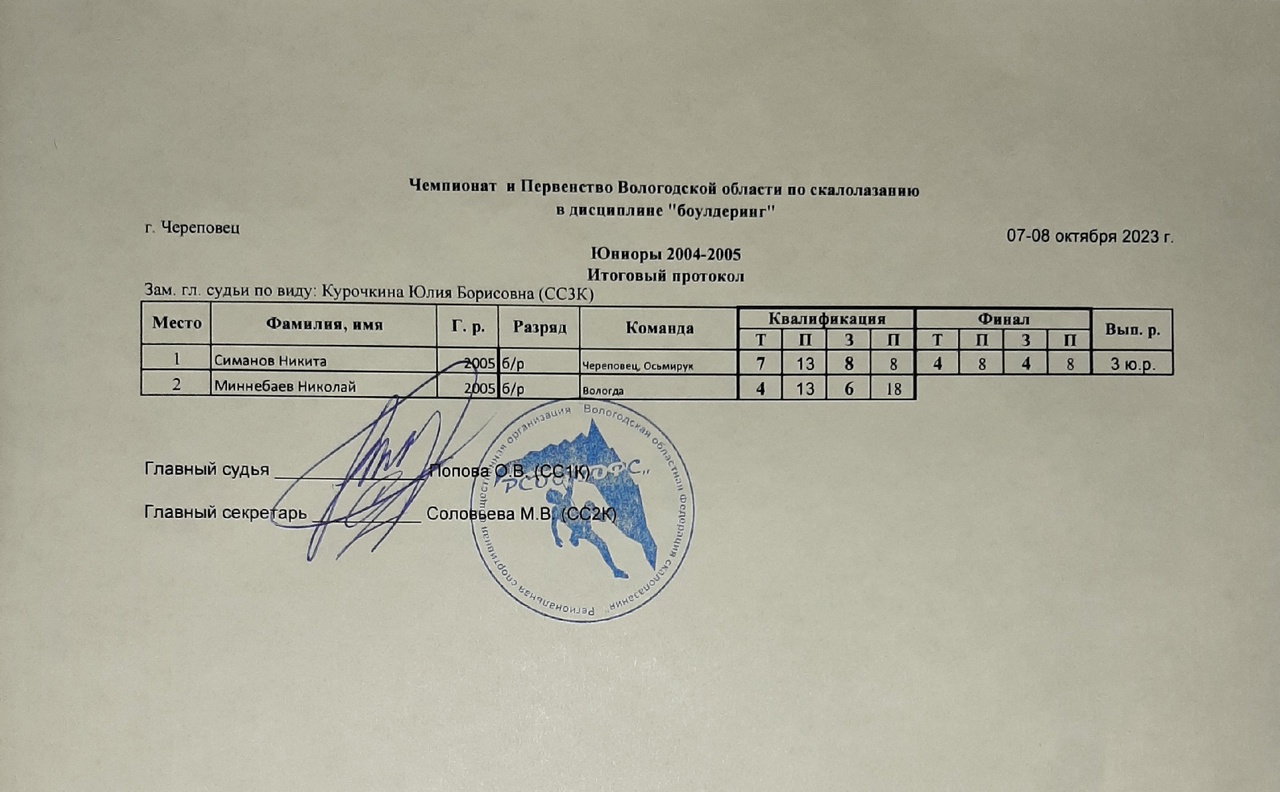 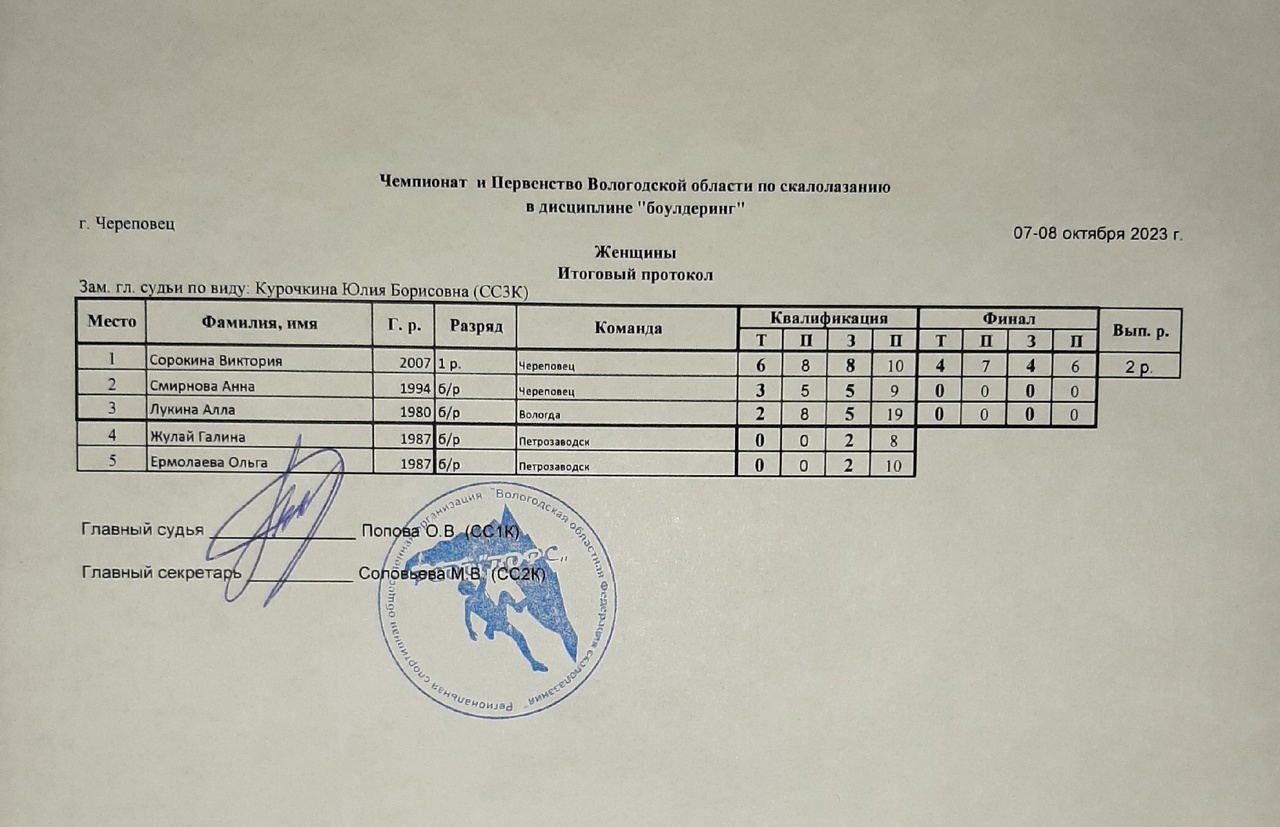 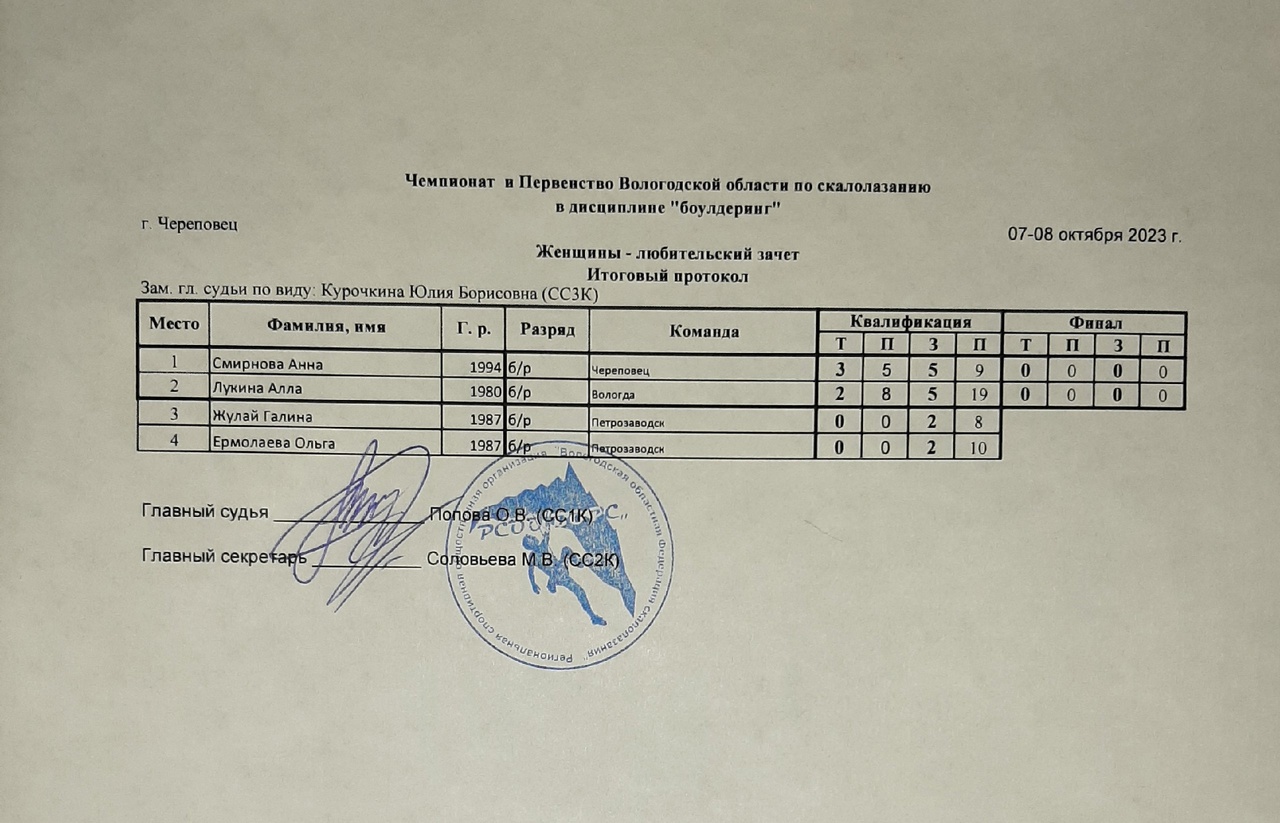 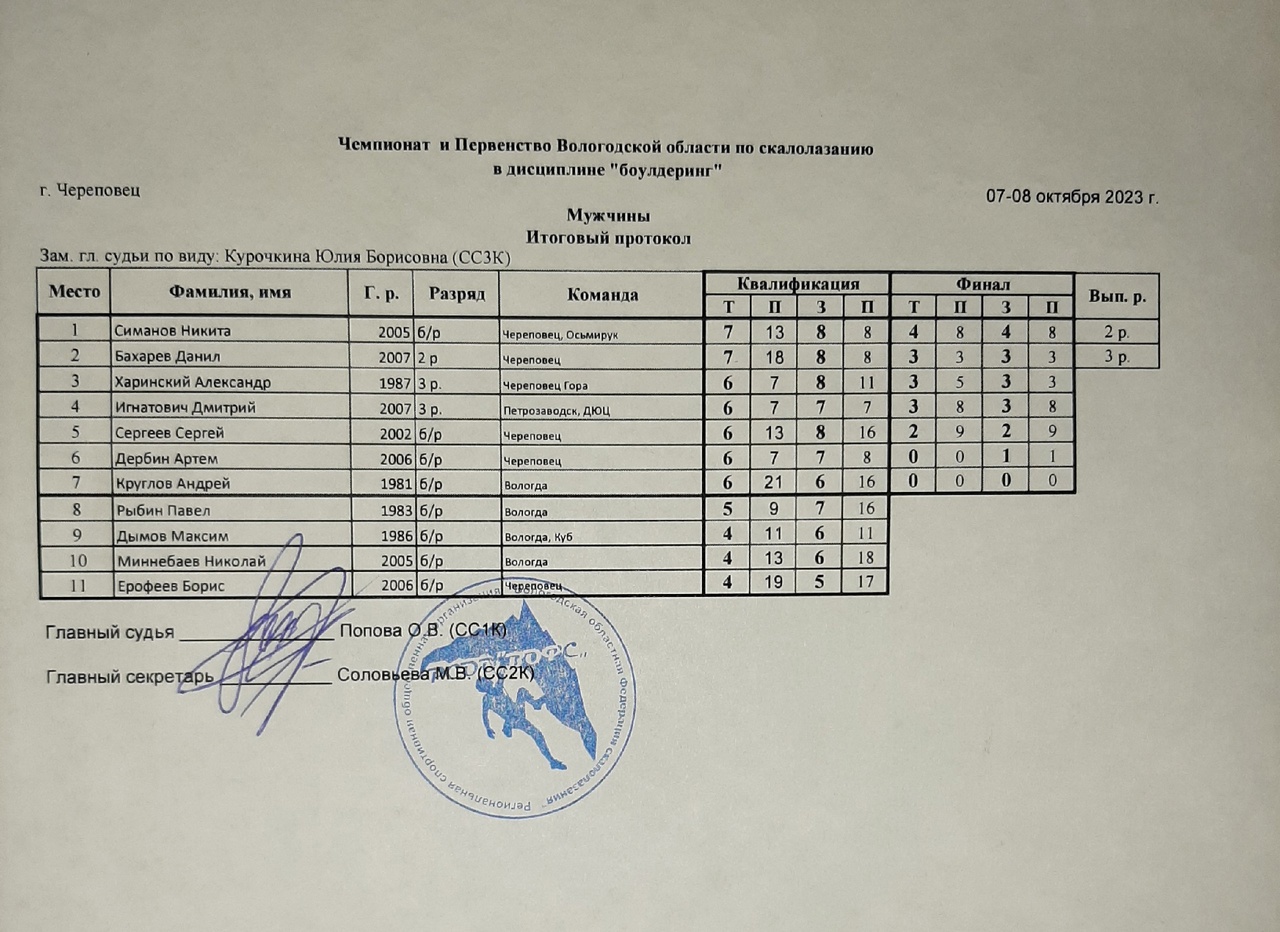 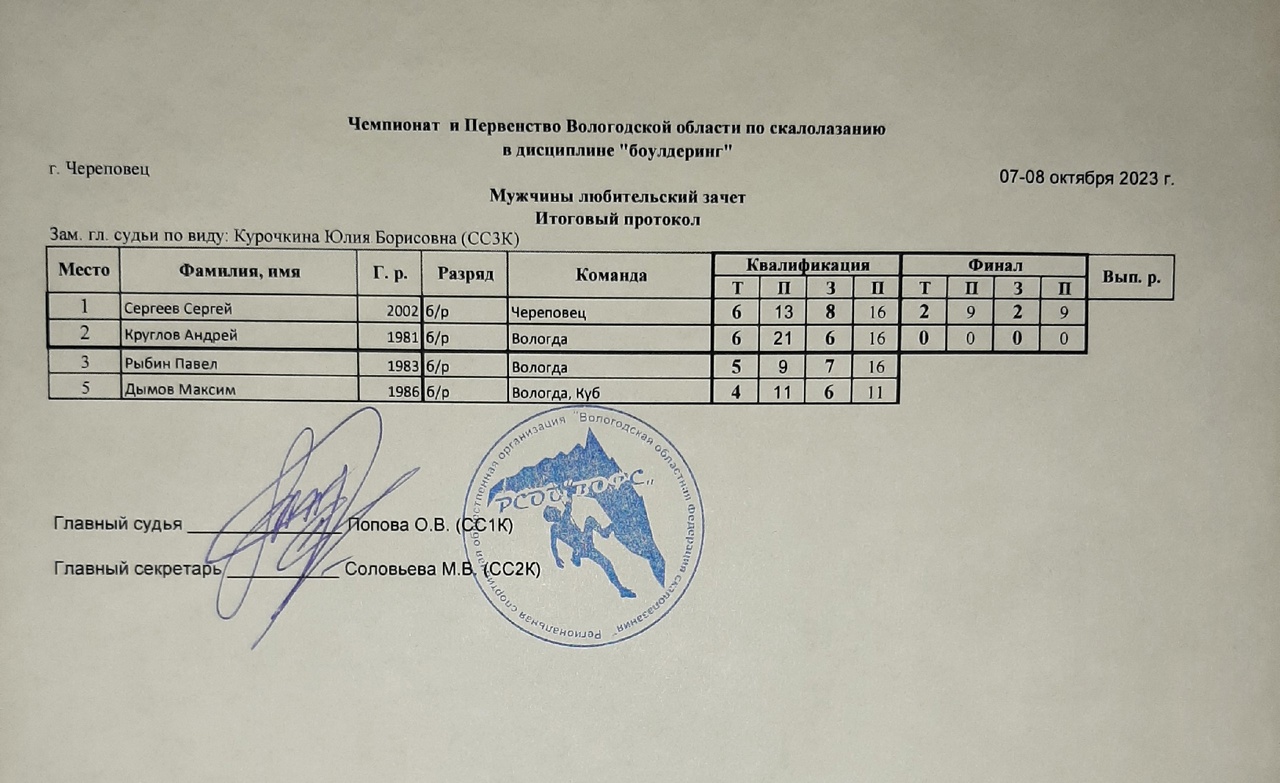 